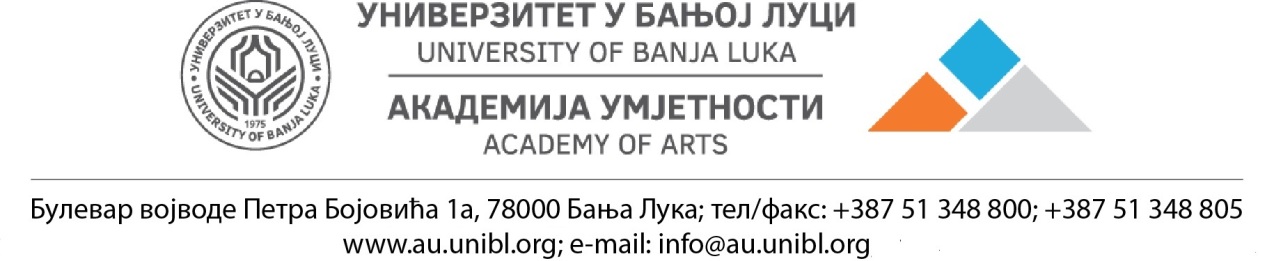 ЗАХТЈЕВ   ЗА    ИСПИСЈа ______________________________ студент ___________ године студија на Студијском програму __________________, смјер_______________________ подносим захтјев за испис са Академије и подижем  документа која сам предао/ла приликом уписа на студије. ( диплома и 4 свједочанста).ПОТПИСУ Бањој Луци, ________________					__________________________